ПЕРВЫЕ 
УГОЛОВНО-ПРОЦЕССУАЛЬНЫЕ 
КОДЕКСЫ: К 100-ЛЕТИЮ ПРИНЯТИЯ 
УПК РСФСР 1922-23 гг.ПРОГРАММАВСЕРОССИЙСКОЙ ЮБИЛЕЙНОЙ 
НАУЧНО-ПРАКТИЧЕСКОЙ 
КОНФЕРЕНЦИИ (с международным участием)28 апреля 2023 годаСанкт-Петербург2023УДК 343.1ББК 67.410.2Первые уголовно-процессуальные кодексы: к 100-летию принятия УПК РСФСР 1922-23 гг.: программа Всероссийской (с международным участием) юбилейной научно-практической конференции, 28 апреля 2023 г. /сост. А.В.Смирнов, К.Б.Калиновский, А.Г.Харатишвили. Санкт-Петербургская академия Следственного комитета. – СПб. : Санкт-Петербургская академия Следственного комитета, 2023. –  18 с.© Санкт-Петербургская академияСледственного комитета, 2023РЕГЛАМЕНТ КОНФЕРЕНЦИИРегламент выступлений на пленарном заседании: до 12 минут				     	     на секционных заседаниях: до 10 минутКонференция проводится в очно-дистанционном форматев Санкт-Петербургской академии Следственного комитета по адресу: Санкт-Петербург, набережная реки Мойки, 96 
(вход со двора консерватории им. Н.А. Римского-Корсакова)с использованием видеоплатформы Яндекс.ТелемостСсылки и регистрационные данные для подключения к конференции направляются всем зарегистрированным участникам на адреса электронной почты заблаговременноОРГАНИЗАЦИОННЫЙ КОМИТЕТЛОБОДА Владимир Владимирович – и.о. ректора Санкт-Петербургской академии Следственного комитетаЕМЕЛЬЯНОВА Елена Владимировна – проректор-руководитель отдела учебно-методической работы Санкт-Петербургской академии Следственного комитета, доктор юридических наук, кандидат экономических наук, доцентМЕЛИХОВ Сергей Юрьевич – ученый секретарь Санкт-Петербургской академии Следственного комитета, кандидат юридических наукХАРАТИШВИЛИ Антон Георгиевич – заведующий кафедрой уголовного процесса Санкт-Петербургской академии Следственного комитета, кандидат юридических наук, доцентСМИРНОВ Александр Витальевич – профессор кафедры уголовного процесса Санкт-Петербургской академии Следственного комитета, доктор юридических наук, профессор, Заслуженный юрист Российской Федерации, действительный государственный советник юстиции Российской Федерации 3 классаКАЛИНОВСКИЙ Константин Борисович - советник Конституционного Суда Российской Федерации, действительный государственный советник юстиции Российской Федерации 3 класса, заведующий кафедрой уголовно-процессуального права Северо-Западного филиала Российского государственного университета правосудия, кандидат юридических наук, доцентОТКРЫТИЕ КОНФЕРЕНЦИИ. ПРИВЕТСТВЕННЫЕ ВЫСТУПЛЕНИЯ28 апреля 2023 года 10.00Актовый зал Санкт-Петербургской академии Следственного комитета (набережная реки Мойки, 96, литера Б, 4 этаж)Ссылка на подключение: Открытие конференции:ЛОБОДА Владимир Владимирович – и.о. ректора Санкт-Петербургской академии Следственного комитетаПриветственные выступления:ЕМЕЛЬЯНОВА Елена Владимировна – проректор-руководитель отдела учебно-методической работы Санкт-Петербургской академии Следственного комитета, доктор юридических наук, кандидат экономических наук, доцентСМИРНОВ Александр Витальевич – профессор кафедры уголовного процесса Санкт-Петербургской академии Следственного комитета, доктор юридических наук, профессор, Заслуженный юрист Российской Федерации  ПЛЕНАРНОЕ ЗАСЕДАНИЕ10.00 - 12.0012.30 - 14.00Актовый зал Санкт-Петербургской академии Следственного комитета (набережная реки Мойки, 96, литера Б, 4 этажСсылка на подключение: Модераторы:  СМИРНОВ Александр Витальевич – профессор кафедры уголовного процесса Санкт-Петербургской академии Следственного комитета, доктор юридических наук, Заслуженный юрист Российской Федерации  ХАРАТИШВИЛИ Антон Георгиевич – заведующий кафедрой уголовного процесса Санкт-Петербургской академии Следственного комитета, кандидат юридических наук, доцентНаучные доклады:СЕКЦИОННЫЕ ЗАСЕДАНИЯСекция 1НЕРЕШЕННЫЕ ПРОБЛЕМЫ УГОЛОВНОГО ПРОЦЕССА: 100 ЛЕТ СПУСТЯ28 апреля 2023 года15.00 – 17.30Актовый зал Санкт-Петербургской академии Следственного комитета (набережная реки Мойки, 96, литера Б, 4 этаж)Ссылка на подключение: Модераторы: ШАДРИНА Екатерина Геннадьевна - доцент кафедры уголовного процесса Российского государственного педагогического университета им. А.И. Герцена, кандидат юридических наукБУТЫРЦЕВА Инна Владимировна - старший преподаватель кафедры уголовного процесса факультета подготовки следователей Санкт-Петербургской академии Следственного комитета Российской ФедерацииСекция 2ПЕРСПЕКТИВЫ РАЗВИТИЯ УГОЛОВНОГО СУДОПРОИЗВОДСТВА В РОССИИ И ЗА РУБЕЖОМ28 апреля 2023 года15.00 – 17.30Зал Ученого совета Санкт-Петербургской академии Следственного комитета (набережная реки Мойки, 96, литера Д, 2 этаж, каб. 201)Ссылка на подключение: Модераторы: КАЛИНОВСКИЙ Константин Борисович - советник Конституционного Суда Российской Федерации, действительный государственный советник юстиции Российской Федерации 3 класса, заведующий кафедрой уголовно-процессуального права Северо-Западного филиала Российского государственного университета правосудия, кандидат юридических наук, доцентПЕТРОВА Оксана Вениаминовна - старший преподаватель кафедры уголовного процесса Санкт-Петербургской академии Следственного комитета Российской Федерации, кандидат юридических наукУчастники конференцииАвдонин Владимир Александрович - аспирант кафедры судебной деятельности и уголовного процесса УрГЮУ им. В.Ф. Яковлева (Екатеринбург);Гуськова Екатерина Николаевна – юрисконсульт, магистрант ГКУ СО КК «Новороссийский ККЦРДП»,  Южный федеральный университет;Загорский Геннадий Ильич	- профессор кафедры уголовно-процессуального права Российского государственного университета правосудия, доктор юридических наук, профессор, Заслуженный деятель науки Российской Федерации, Заслуженный юрист Российской Федерации;Надворный Андрей Андреевич, магистрант 1 курса кафедры уголовного процесса Российского государственного педагогического университета имени А.И.Герцена;Тухарян Ангелина Лаврентьевна, магистрант 1 курса кафедры уголовного процесса Российского государственного педагогического университета имени А.И.Герцена;Щербакова Яна Александровна, магистрант 2 курса кафедры уголовного процесса Российского государственного педагогического университета имени А.И.Герцена;ПЕРВЫЕ УГОЛОВНО-ПРОЦЕССУАЛЬНЫЕ КОДЕКСЫ: К 100-ЛЕТИЮ ПРИНЯТИЯ УПК РСФСР 1922-23 гг.ПРОГРАММАВСЕРОССИЙСКОЙ ЮБИЛЕЙНОЙ НАУЧНО-ПРАКТИЧЕСКОЙ КОНФЕРЕНЦИИ(с международным участием)28 апреля 2023 годаОтпечатано в Санкт-Петербургской академии Следственного комитета 190000, Санкт-Петербург, наб. реки Мойки, д. 96Подписано в печать 25.04.2023Формат 60×901/16. Бумага Sveto CopyТираж 50 экз.Регистрация очных участников / подключение дистанционных участников к видеоплатформе            Яндекс.Телемост09.30 – 10.00Пленарное заседаниеПерерыв на кофеПродолжение пленарного заседания                            10.00 – 12.0012.00 – 12.3012.30 – 14.00Обеденный перерыв14.00 – 15.00Подключение дистанционных участников к системе Яндекс.Телемост15.00 – 15.20Заседания секций 15.00 – 18.00Колоколов Никита АлександровичЗаведующий кафедрой судебной и прокурорско-следственной деятельности Московского университета им. А.С. Грибоедова; профессор кафедры теории и истории государства и права Института социально-гуманитарного образования ФГБОУ ВО «Московский педагогический государственный университет», судья Верховного Суда РФ в почетной отставке, доктор юридических наук, профессорУПК РСФСР 1922-1923 годов: российское уголовное судопроизводство между революционными процессами «zerbrochen» и «wiederherstelen»Смирнов Александр Витальевичзаведующий кафедрой уголовного процесса Российского государственного педагогического университета им. А.И.Герцена, профессор кафедры уголовного процесса Санкт-Петербургской академии Следственного комитета Российской Федерации, доктор юридических наук, профессор, действительный государственный советник юстиции РФ 3 класса, заслуженный юрист РФУПК РСФСР 1922-1923 гг. и политический переворот в российском уголовном процессеРоссинский Сергей БорисовичГлавный научный сотрудник Сектора уголовного права, уголовного процесса и криминологии Института государства и права Российской академии наук, доктор юридических наукУПК РСФСР 1922 года – первый кодифицированный источник советского уголовно процессуального праваГаврилов Борис ЯковлевичПрофессор кафедры управления органами расследования преступлений Академии управления МВД России, доктор юридических наук, профессор, заслуженный деятель науки РФ, заслуженный юрист РФК вопросу о процессуальных сроках в уголовном судопроизводстве: сравнительный анализ по УПК РСФСР 1922 г. и УПК РФ.СеменцовВладимир АлександровичПрофессор Кубанского государственного университета,доктор юридических наук, профессорО двойном подчинении следователя по УПК 1922–1923 годов и его урокахГриненко Александр ВикторовичПрофессор кафедры уголовного права, уголовного процесса и криминалистики Московского государственного института международных отношений (университет) Министерства иностранных дел Российской Федерации, доктор юридических наук, профессор, Заслуженный юрист РФНормативное закрепление прав личности в УПК РСФСР 1922-23 гг.  Деришев Юрий ВладимировичПрофессор кафедры уголовного права и процесса Сибирского юридического университета (г. Омск), доктор юридических наук, профессорУголовное досудебное производство по УПК РСФСР и УПК РФ: преемственность и антагонизмы Кириллова Наталия ПавловнаПрофессор Санкт-Петербургского государственного университета, доктор юридических наук, доцентПроцессуальная самостоятельность следователя: традиции и современностьШадрин Виктор СергеевичПрофессор кафедры управления следственной деятельности (высшие академические курсы) Санкт-Петербургской академии Следственного комитета Российской Федерации,  доктор юридических наук, профессорЗаслуженный юрист РФПредпосылки и последствия закрепления в УПК РСФСР 1922-23 гг. дознания в качестве самостоятельной формы предварительного расследованияЛазарева Валентина АлександровнаПрофессор кафедры уголовного процесса и криминалистикиСамарского национального исследовательского  университета имени С.П.Королева, доктор юридических наук, профессорУголовный процесс и уголовное судопроизводство: проблемы разграниченияМашовец Асия ОкеановнаПрофессор Уральского государственного юридического университета, доктор юридических наук, доцентПравовые механизмы изменения обвинения в судебном разбирательстве: от прошлого к настоящемуКрымов Александр АлександровичПрофессор кафедры уголовного процесса Саратовской государственной юридической академии ,доктор юридических наук, профессор, почетный работник высшего профессионального образования, генерал-майор внутренней службы в отставкеРазвитие нормативного регулирования стадии исполнения приговора в уголовно-процессуальных кодексах (к 100-летию УПК РСФСР 1923 года)Джатиев Владимир СолтановичПрофессор Высшей школы правоведения Института государственной службы и управления Российской академии народного хозяйства и государственной службы при Президенте Российской Федерации, доктор юридических наук, профессорО некоторых методологических проблемах современного российского уголовного процессаМилицын Сергей Дмитриевич	Доцент кафедры судебной деятельности и уголовного процесса Уральского государственного юридического университета им. В.Ф. Яковлева, кандидат юридических наук, доцент Столетний юбилей УПК: от какого наследства мы отказались и какое оставим…Алексеев Игорь МихайловичСоветник Управления конституционных основ уголовной юстиции Секретариата Конституционного Суда Российской Федерации, кандидат юридических наук,доцент Сроки давности уголовного преследования: от УПК РСФСР 1922-23 гг. до УПК РФХаратишвили Антон ГеоргиевичЗаведующий кафедрой уголовного процесса факультета подготовки следователей Санкт-Петербургской Академии Следственного комитета Российской Федерации, кандидат юридических наук, доцентИнститут специальных знаний в уголовном судопроизводстве: его становление и генезис от УПК РСФСР 1922-23 гг. до УПК РФ 2001 г.Шадрина Екатерина Геннадьевнадоцент кафедры уголовного процесса ФГБОУ ВО РГПУ им. А.И. Герцена, кандидат юридических наук, доцентЭволюция категории «обвинение»: 100-летний законодательный и научный результатБыданцев Николай Алексеевичсудья Кемеровского областного суда, доцент кафедры уголовного процесса и криминалистики юридического института Кемеровского государственного университета, кандидат юридических наукДифференциация форм уголовного судопроизводства по УПК РСФСР 1922-23 гг.Кутуев Эльдар КяримовичНачальник юридического факультета Санкт-Петербургского университета ФСИН России, доктор юридических наук, профессорСовершенствование процессуального порядка избрания мер пресечения на основании судебного решения на предварительном следствииНиколаева Татьяна Геннадьевна Профессор кафедры уголовного процесса факультета подготовки следователей Санкт- Петербургской академии Следственного комитета Российской Федерации, доктор юридических наук, профессорПодозрение и подозреваемый в отечественном уголовном процессеСкляренко Марина ВладимировнаСоветник Судебной коллегии по уголовным делам Верховного Суда Российской ФедерацииУПК РСФСР 1922-1923 годов: становление системы обжалования, проверки и пересмотра следственных и судебных решенийБрянская Елена ВасильевнаДоцент кафедры уголовного процесса Российского государственного педагогического университета им. А.И. Герцена; доцент кафедры уголовного процесса Санкт-Петербургского университета МВД России, кандидат юридических наук, доцентНедопустимость доказательств в свете УПК РСФСР 1922-23 гг.Барченкова Яна ВладимировнаПреподаватель кафедры противодействия преступлениям в сфере информационно-телекоммуникационных технологий расследования Московского университета МВД России имени В.Я. КикотяОсобенности возбуждения уголовного дела о мошенничестве, совершенном при помощи средств радиотелефонной сотовой связиЗайцева Ирина ИвановнаДоцент кафедры судебной деятельности и уголовного процесса Уральского государственного юридического университета им. В.Ф. Яковлева, кандидат юридических наук, доцентПравовое положение прокурора в досудебных стадиях уголовного процесса  (по первым УПК РСФСР и Положению о прокурорском надзоре 1922 г.) (в соавторстве с Кожевниковым О.А.)Антонов Игорь АлексеевичДекан факультета подготовки научно-педагогических кадров Санкт-Петербургской академии Следственного комитета Российской Федерации, доктор юридических наук, профессорПрекращение производства по уголовному делу ввиду его нецелесообразности (ст. 4-а УПК РСФСР 1923 г.): исторический опыт и перспектива развития современного уголовно-процессуального законодательстваКожевников Олег АльбертовичДоцент кафедры судебной деятельности и уголовного процесса Уральского государственного юридического университета им. В.Ф. Яковлева, кандидат юридических наук, доцентПравовое положение прокурора в досудебных стадиях уголовного процесса  (по первым УПК РСФСР и Положению о прокурорском надзоре 1922 г.) (в соавторстве с Зайцевой И.И.)Лантух Наталия ВикторовнаПрофессор кафедры уголовного процесса Санкт-Петербургского университета МВД России, кандидат юридических наук, доцентИнститут обвинения по УПК РСФСР 1922-1923 гг. Пушкарев Виктор ВикторовичНачальник кафедры противодействия преступлениям в сфере информационно-телекоммуникационных технологий Московского университета МВД России имени В.Я. Кикотя, кандидат юридических наук, доцентЮридико-генетический анализ развития норм об уголовном преследованииБутырцева Инна ВладимировнаСтарший преподаватель кафедры уголовного процесса факультета подготовки следователей Санкт-Петербургской академии Следственного комитета Российской ФедерацииИсторический аспект становления и развития правовых норм, регулирующих международное сотрудничество в сфере уголовного судопроизводстваЛеонова Елена ВикторовнаАспирант кафедры уголовного процесса и криминалистики Самарскогоуниверситета, адвокат адвокатской палаты Самарской областиСтановление института дополнительного расследования в УПК РCФСР 1922 годаОсодоева Наталия ВасильевнаДоцент кафедры уголовного процесса ФГКОУ «Восточно-Сибирский институт МВД России», кандидат юридических наук, доцентПроизводство допроса на судебном следствии по УУС 1864 г. и УПК РСФСР 1922-1923 г.: сравнительный анализЯкушева Тамара ВасильевнаДоцент кафедры уголовного процесса и криминалистикиюридического институтаАлтайского государственного университета, кандидат юридических наук, доцентДифференциация судебного разбирательства при анализе первых УПК РСФСРРудакова Светлана ВикторовнаДоцент кафедры уголовного процесса, заместитель декана юридического факультета имени А.А. Хмырова Кубанского государственного университета, кандидат юридических наук, доцентОбжалование действий и решений следователя по УПК РСФСР 1922–1923 гг. и УПК РФ 2001 г.Головачук Ольга СергеевнаДоцент кафедры судебной деятельности и уголовного процесса Уральского государственного юридического университета имени В. Ф. Яковлева (г. Екатеринбург), кандидат юридических наукОсобенности процессуального статуса потерпевшего по УПК РСФСР 1922 и 1923 гг.Кузнецов Максим Сергеевичадъюнкт Нижегородской академии МВД РоссииФормальная доказательственная теория: исторический подход к оценкеМихайлова Екатерина ЕвгеньевнаСтарший преподаватель кафедры уголовного процесса факультета подготовки следователей Санкт-Петербургской академии Следственного комитетаИзъятие почтово-телеграфной корреспонденции как следственное действие в отечественном уголовно-процессуальном законодательстве советского и российского периодов (от УПК РСФСР 1922 г. до УПК РФ 2001 г.)Бозров Владимир МаировичЗаведующий кафедрой судебной деятельности и уголовного процесса Уральского государственного юридического университета им. В.Ф. Яковлева», доктор юридических наук, профессор, Заслуженный юрист Российской ФедерацииЦифровые технологии в судебной деятельностиИванов Дмитрий АлександровичПрофессор кафедры уголовного права, уголовного процесса и криминалистики  Московского государственного института международных отношений (университет) Министерства иностранных дел Российской Федерации, доктор юридических наук, доцентАктуальные вопросы возмещения вреда, причиненного преступлениями, в связи нахождениям имущества, подлежащего аресту за рубежомАртамонова Елена АлександровнаПрофессор кафедры уголовного права и процесса юридического института ФГАОУ ВО «Северо-Кавказский федеральный университет», доктор юридических наук, доцентВиды специфических производств отправления уголовного правосудия по УПК РСФСР 1922-23 гг.Рыжаков Александр ПетровичКандидат юридических наук, профессор, Заслуженный работник высшей школы Российской Федерации  Предмет доказывания о личности потерпевшего (ретроспектива и последствия) (в соавторстве с Рыжаковым П.А.)Глушков Максим РудольфовичЗаведующий лабораторией по исследованию проблем процессуальной деятельности следственных органов научно-исследовательского отдела ФГКОУ ВО «Санкт-Петербургская академия Следственного комитета Российской Федерации»К вопросу о пределах охраняемого законом права на тайну связиРусман Галина СергеевнаЗаведующая кафедрой уголовного процесса, криминалистики и судебной экспертизы Южно-Уральского государственного университета (национального исследовательского университета), кандидат юридических наук, доцентОснования прекращения уголовного дела – преемственность и трансформация в уголовно-процессуальном законодательствеАнисимова Наталия ВениаминовнаДоцент кафедры предварительного расследования Московского университета МВД России имени В.Я.Кикотя, кандидат юридических наукРоль, сущность и проблемы использования электронных доказательств в уголовном процессеМаркелов Александр ГеннадьевичДоцент кафедры уголовного процесса и криминалистики Всероссийского государственного университета юстиции (РПА Минюста России) (Казань), кандидат юридических наук, доцентНесколько мыслей о предназначении современного Уголовно-процессуального кодекса Российской Федерации Кулбаев Аслан Касымалиевичдоцент Кыргызского национального университета, кандидат юридических наук, доцентНачало досудебного производства в уголовно-процессуальном законодательстве КыргызстанаМаксимов Олег АлександровичЗаведующий кафедрой уголовного процесса ФГБОУ ВО «Ульяновский государственный университет»,доктор юридических наук, доцентСубъекты, разрешающие ходатайства на досудебных стадиях уголовного процесса: вчера, сегодня, завтраМихайленко Наталья ВасильевнаДоцент кафедры противодействия преступлениям в сфере информационных-телекоммуникационных технологий Московского университета МВД России имени В.Я. Кикотя, кандидат юридических наук,доцентИзменения уголовно-процессуального законодательства в условиях цифровизации: необходимость или тренд времени. Петрова Оксана ВениаминовнаСтарший преподаватель кафедры уголовного процесса Санкт-Петербургской академии Следственного комитета Российской Федерации, кандидат юридических наукСохранение ареста на имущество подозреваемого по истечении срока применения к нему меры пресечения Малышева Инна ВикторовнаНачальник кафедры уголовно-правовых дисциплин юридического факультета Университета ФСИН России (г. Санкт-Петербург), кандидат юридических наук,доцентСовременные цифровые технологии и Уголовно-процессуальный кодекс РФКонстантинов Алексей ВладимировичДоцент кафедры противодействия преступлениям в сфере информационно-телекоммуникационных технологий Московского университета МВД России имени В.Я. Кикотя, кандидат юридических наукПерспективы создания электронного формата уголовного судопроизводства в условиях цифровой трансформацииЗабурдаева Кристина Александровнастарший преподаватель кафедры «Уголовное право и процесс» ФГБОУ ВО «Тольяттинский государственный университет»Публичное уголовное преследование в досудебном производстве: понятие, субъекты и формы реализацииЗолочевская Любовь СергеевнаПреподаватель Московского Университета МВД России им. В.Я. КикотяСтановление и развитие правового института задержания в уголовно-процессуальном законодательстве России. Адамчик Яна ДмитриевнаАспирант кафедры уголовного процесса и криминалистики юридического факультета СПбГУ, Адвокат Адвокатской палаты Санкт-ПетербургаК вопросу о формировании системы оснований прекращения уголовного дела и уголовного преследованияМахова Маргарита ЛьвовнаСоискатель кафедры судебной деятельности и уголовного процесса Уральского государственного юридического университета имени В.Ф. ЯковлеваСоздание советской адвокатурыТарасова Юлия ИвановнаЗаместитель прокурора Пустошкинского района Псковской областиИстория становления и развития института предварительного слушания по уголовным деламТоколов Александр Владимирович Старший преподаватель кафедры противодействия преступлениям в сфере информационно-телекоммуникационных технологий Московского университета МВД России имени В.Я. Кикотя, кандидат юридических наукЭлектронное уголовное дело. Перспективы развития в российском уголовном процессеСмирнов Максим АлександровичЗаместитель руководителя первого контрольно-следственного отдела следственного управления Следственного комитета Российской Федерации по Чувашской РеспубликеРазвитие участия сведущих лиц в уголовном судопроизводстве России и некоторых проблемах правовой регламентации их деятельности на современном этапе Бочковский Феликс ОлеговичРуководитель следственного отдела по Мотовилихинскому району г. Пермь следственного управления СК России по Пермскому краю, аспирант ФГКОУ ВО «Санкт-Петербургская академия Следственного комитета Российской Федерации»Организация предварительного следствия в уголовно-процессуальных актах первых лет советской власти (1917 – 1923 гг.).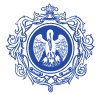 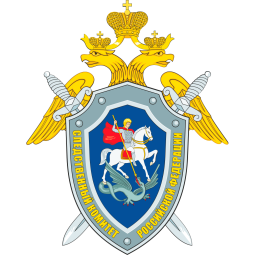 